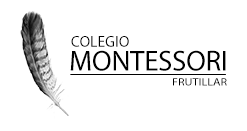 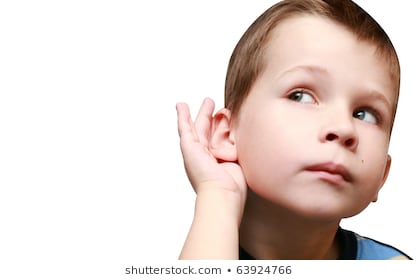 Invita al niño a descubrir el sonido que hacen distintos objetos al caer.-Recolecten en casa  5  o 6 objetos de diferentes materiales y pesos (cuchara, llave, aro, pulsera, lápiz, goma, etc.)  y póngalos sobre la mesa  o en una bandeja.Primero dejen caer 1 a 1 los objetos sobre la mesa  y escuchen con atención el sonido que cada uno emite. Luego, repitan lo mismo, pero ahora con los ojos tapados e  intenten adivinar cuál es el objeto que se ha dejado caer sobre la mesa.